Załącznik nr 2 do zapytania ofertowegoNazwa Wykonawcy: ________________________Adres Wykonawcy: _________________________E-mail: __________________________________reprezentowany przez: ______________________(zgodnie z KRS/CEDIG, pełnomocnictwem)OFERTAW związku z zapytaniem ofertowym dotyczącym postępowania na udzielenie zamówienia publicznego o wartości nieprzekraczającej wyrażonej w złotych równowartości kwoty 30 000 euro pn: sukcesywna dostawa materiałów biurowych i tonerów do urządzeń wielofunkcyjnych i drukarek, znak sprawy:  WOF-OA.261.2.32.2019.KB, przedkładamy ofertę na poniższych warunkach.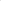 Oferujemy wykonanie przedmiotu zamówienia w pełnym rzeczowym zakresie zgodnie 
z zapytanie ofertowym:Część nr 1 - sukcesywna dostawa materiałów biurowychza cenę brutto ___________ zł (słownie złotych _______________________ w tym podatek VAT _____%, w kwocie __________ złCzęść nr 2 - sukcesywna dostawa tonerów do urządzeń wielofunkcyjnych i drukarekza cenę brutto ___________ zł (słownie złotych _______________________ w tym podatek VAT _____%, w kwocie __________ złOświadczam, że oferuję okres gwarancji _______ miesięcy od daty odbioru przedmiotu umowy.Zobowiązujemy się do wykonania zamówienia w terminie wymaganym przez Zamawiającego.Akceptujemy warunki płatności zawarte w zapytaniu ofertowym.Oświadczamy, że:zapoznaliśmy się z zapytaniem ofertowym (w tym z istotnymi postanowieniami umowy) oraz zdobyliśmy wszelkie informacje konieczne do przygotowania oferty i przyjmujemy warunki określone w zapytaniu ofertowym,uważamy się za związanych ofertą przez okres 30 dni od upływu terminu składania ofert;w razie wybrania przez Zamawiającego naszej oferty zobowiązujemy się do podpisania umowy na warunkach zawartych w zapytaniu ofertowym.Oferta składa się z ____ kolejno ponumerowanych stron.Oświadczam, że dokument określający zasady reprezentacji oraz osoby uprawnione do reprezentacji (KRS/CEDIG) są dostępne za pomocą bezpłatnych, ogólnodostępnych baz danych.Załącznikami do niniejszej oferty, stanowiącymi jej integralną część są:pełnomocnictwo (jeżeli Wykonawca przewiduje),____________________________________________________________     Miejscowość, data_____________________________podpisy osób upoważnionych*niepotrzebne skreślić